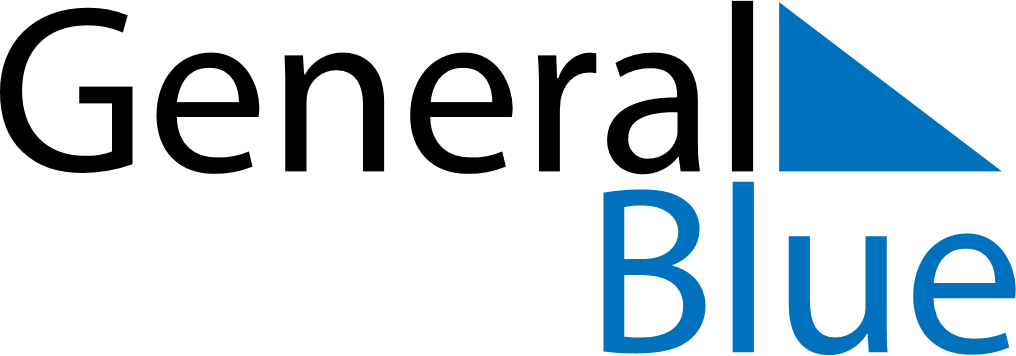 October 1989October 1989October 1989October 1989October 1989SundayMondayTuesdayWednesdayThursdayFridaySaturday12345678910111213141516171819202122232425262728293031